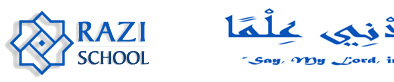 4th GradeWelcome to all our 4th Graders! We look forward to a successful new school year with the class. Please help us make this a comfortable experience for your child by making sure all supplies listed below are sent in: 5 marble notebooks- Wide ruled4 pocket folders1 box of crayons1 box of markers1 pack of Pencils 3 pens of each color (Black, Blue, Red and Green) 1 eraser 1 Glue stick 1 Sharpener1 12” ruler1 pair of Scissors 2 boxes of Tissue Paper 2 bottles of Hand SanitizersPlease also make sure your Childs name is clearly marked on all supplies. Thank you very much for your cooperation. Regards, 4th Grade Teacher 